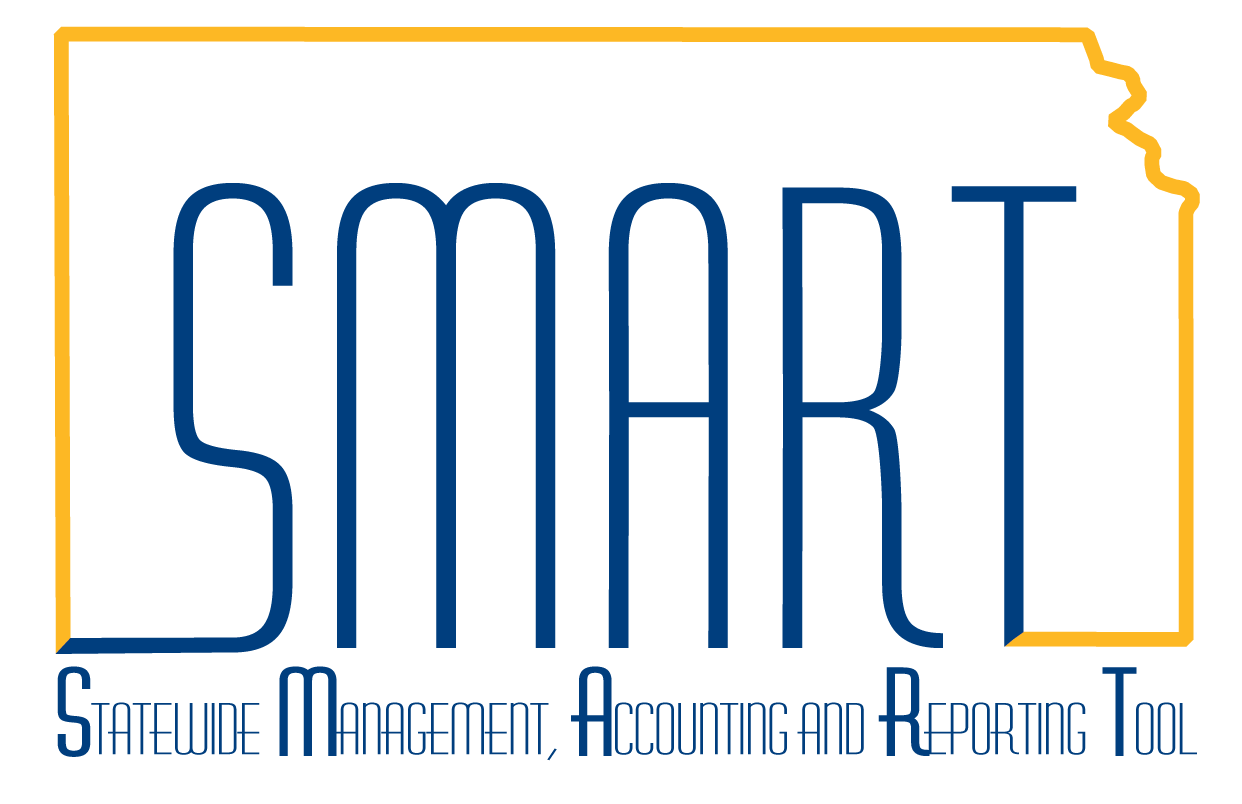 Date Created:01/18/201301/18/2013Last Updated Date:02/10/202102/10/2021Version:2.02.0Overview:Approvals are required for expense document processing.  An expense document is an expense report/ER, travel authorization/TA, or a cash advance/CA and is comprised of transactions.  Approval workflow is the process that automatically routes expense documents for approval in the Expenses module/EX.  Approval workflow is maintained by each agency. An expense document is routed for approval based on the workflow in place at the time it is submitted for approval.  The approval workflow for an expense document is reflected on the expense document in the Approval History section. The Approval History shows only after an expense document has been submitted for approval.  For an expense report/ER or a travel authorization/TA, it is located at the bottom of the Summary page.  For a cash advance/CA, it is located at the bottom of the only page that shows for a CA.Approvals are required for expense document processing.  An expense document is an expense report/ER, travel authorization/TA, or a cash advance/CA and is comprised of transactions.  Approval workflow is the process that automatically routes expense documents for approval in the Expenses module/EX.  Approval workflow is maintained by each agency. An expense document is routed for approval based on the workflow in place at the time it is submitted for approval.  The approval workflow for an expense document is reflected on the expense document in the Approval History section. The Approval History shows only after an expense document has been submitted for approval.  For an expense report/ER or a travel authorization/TA, it is located at the bottom of the Summary page.  For a cash advance/CA, it is located at the bottom of the only page that shows for a CA.Overview:(cont’d)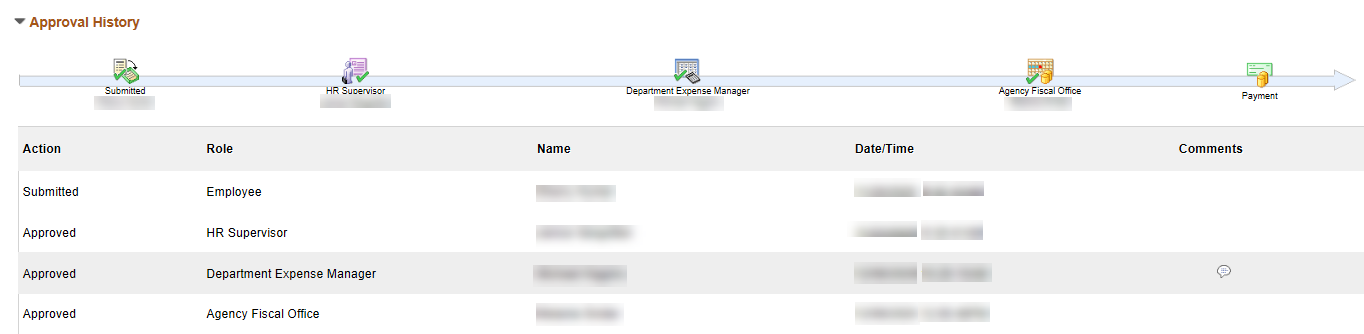 Overview:(cont’d)Overview:(cont’d)Security:Note:  An expense document ( an ER, TA, or CA) is comprised of transactions.Role:  Only individuals with the following role can approve transactions:Agency T&E Approver (KAP_Agy_T_E_Approver)Role:  Only individuals with the following role can modify approved transactions:Agency T&E Approver (KAP_Agy_T_E_Approver)Roles:  Only individuals with the following role can reassign approval work:Agency T&E Maintainer (KAP_Agy_T_E_Maintainer)Roles:  Only individuals with the following roles can assign approvers:For first-level approvers - Agency T&E Maintainer (KAP_Agy_T_E_Maintainer)For second-level and third-level approvers – Agency T&E Workflow Maintainer (KAP_Agy_T_E_WF_Maintainer)BU:   Agencies can only approve transactions, modify approved transactions, reassign approval work, and assign approvers for employees of their agency business unit.Approve Transactions   Only expense documents/transactions in your approval queue show for your approval.  Expense documents can be accessed via Worklist or Approve Transactions:Steps to approve an expense document via Worklist are preceded with an A.Steps to approve an expense document via Approve Transactions are preceded with an B.Approve Transactions   Only expense documents/transactions in your approval queue show for your approval.  Expense documents can be accessed via Worklist or Approve Transactions:Steps to approve an expense document via Worklist are preceded with an A.Steps to approve an expense document via Approve Transactions are preceded with an B.Approve Transactions   Only expense documents/transactions in your approval queue show for your approval.  Expense documents can be accessed via Worklist or Approve Transactions:Steps to approve an expense document via Worklist are preceded with an A.Steps to approve an expense document via Approve Transactions are preceded with an B.A – Approve an expense document via Worklist             A – Approve an expense document via Worklist             A – Approve an expense document via Worklist             A1To approve an expense document via Worklist, click the Actions List icon in the upper right-hand corner of any EX page, then click Worklist.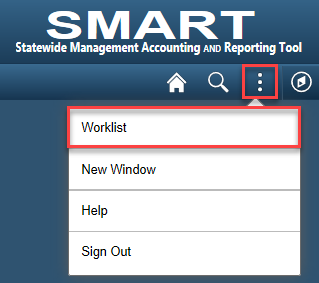 A2Click the Link to open the expense document requiring approval.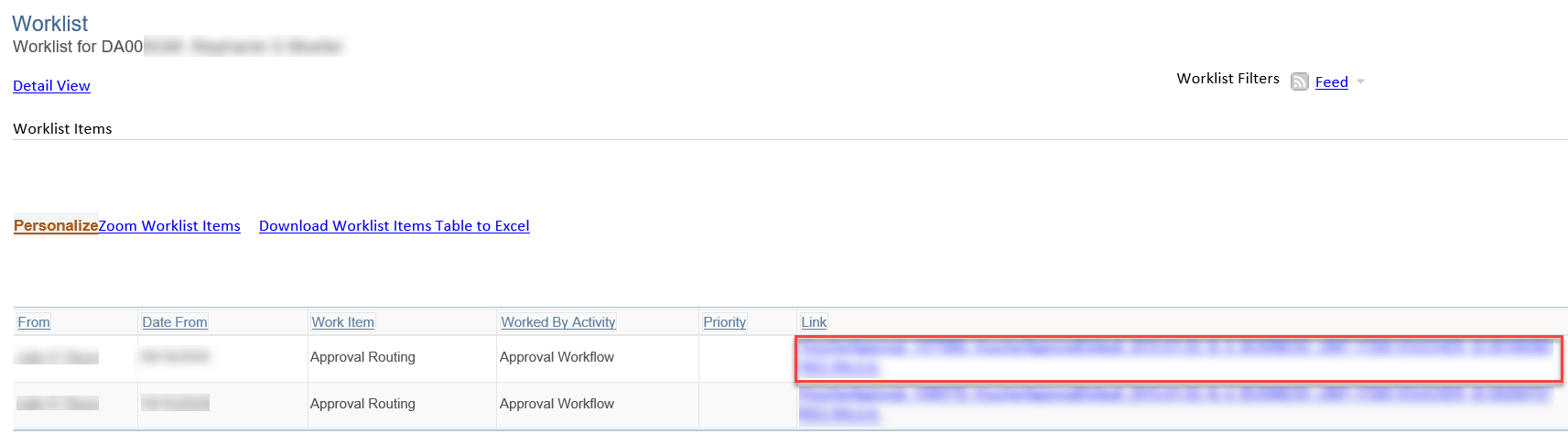 From the opened expense document:  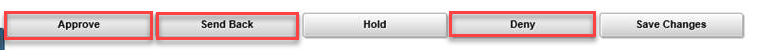 To approve the document, click Approve, then click OK on the Submit Confirmation screen.  The document is routed for any additional approvals and the document no longer shows on your Worklist. To send the document back for revision, enter Comments, then click Send Back.  The document is routed/returned to the submitter.  The document status changes to Pending which allows the submitter to revise the document or delete it. The document no longer shows on your Worklist. To deny the document, enter Comments, then click Deny. The document is routed/returned to the submitter.  The document status changes to Denied.  The document no longer shows on your Worklist.    In December 2018, the ability to delete denied ERs and TAs was removed as it was causing issues in SMART.  Denied ERs and TAs will not show in the search results.  Approvers should utilize Send Back for any expense document to be deleted.B – Approve an expense document via Approve Transactions B – Approve an expense document via Approve Transactions B – Approve an expense document via Approve Transactions B1B1To approve (only) an expense document, select the checkbox for the expense document to be approved, click Approve.For multiple expense documents to approve, multiple checkboxes can be selected.Click OK.Note:  This is another way to approve but can also be used to send back or deny. To approve, send back, or deny an expense document, click the link to open the expense document requiring approval.Navigation:  Expenses > EX Approvals > Approve Transactions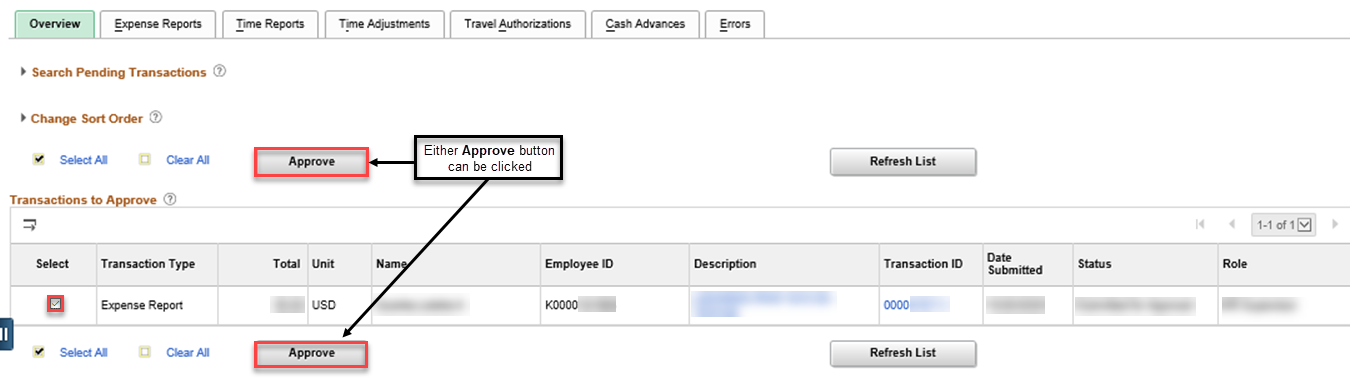 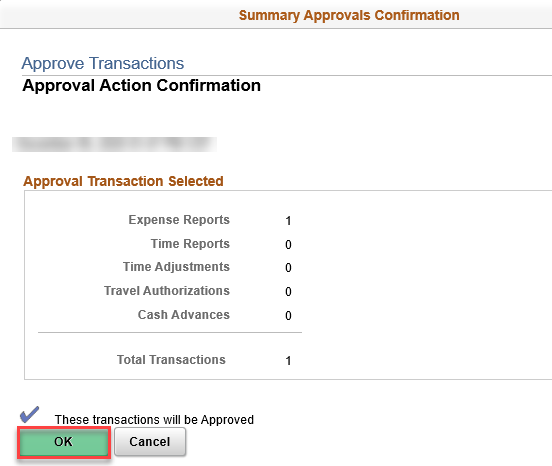 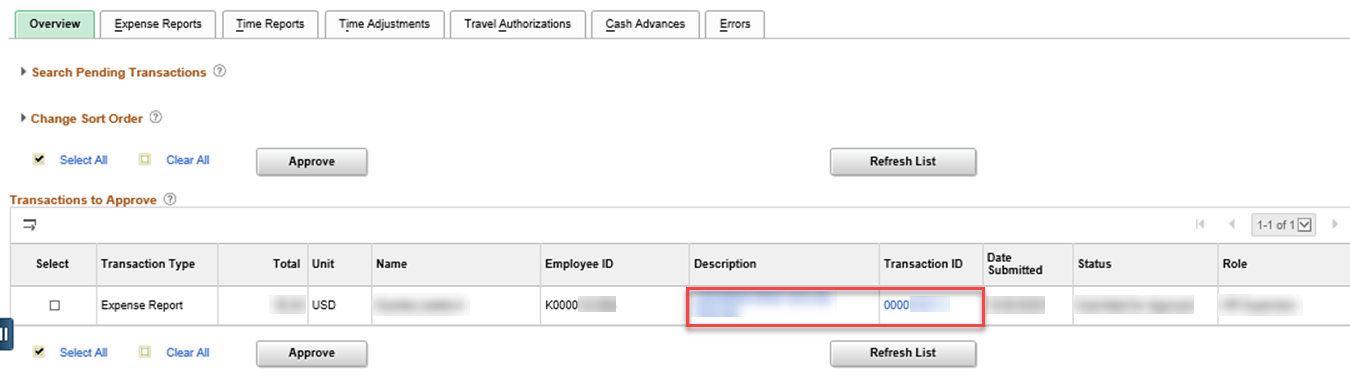 From the opened expense document:  To approve the document, click Approve, then click OK on the Submit Confirmation screen.  The document is routed for any additional approvals and the document no longer shows on your Worklist. To send the document back for revision, enter Comments, then click Send Back.  The document is routed/returned to the submitter.  The document status changes to Pending which allows the submitter to revise the document or delete it. The document no longer shows on your Worklist. To deny the document, enter Comments, then click Deny. The document is routed/returned to the submitter.  The document status changes to Denied.  The document no longer shows on your Worklist.In December 2018, the ability to delete denied ERs and TAs was removed as it was causing issues in SMART.  Denied ERs and TAs will not show in the search results.  Approvers should utilize Send Back for any expense document to be deleted.   Modify Approved TransactionsExpense documents can be modified via Modify Approved Transactions only when the document:Is in Approved for Payment (for ERs and CAs) or Approved (for TAs) status andThe document Post State is Not Applied (for ERs and CAs only)Modify approved expense documents to correct the chartfield values.You cannot modify an approved expense document that you submitted. Modify Approved TransactionsExpense documents can be modified via Modify Approved Transactions only when the document:Is in Approved for Payment (for ERs and CAs) or Approved (for TAs) status andThe document Post State is Not Applied (for ERs and CAs only)Modify approved expense documents to correct the chartfield values.You cannot modify an approved expense document that you submitted. Modify Approved TransactionsExpense documents can be modified via Modify Approved Transactions only when the document:Is in Approved for Payment (for ERs and CAs) or Approved (for TAs) status andThe document Post State is Not Applied (for ERs and CAs only)Modify approved expense documents to correct the chartfield values.You cannot modify an approved expense document that you submitted.1To modify an approved expense document, click the related link to open the expense document requiring correction.Make the necessary corrections, click Save.Navigation:  Expenses > EX Approvals > Modify Approved TransactionsAlternate Navigation:  For ERs:  Expenses > Expense Reports > Modify Approved TransactionsFor TAs:  Expenses > Travel Authorizations > Modify Approved Travel AuthFor CAs:  Expenses > Cash Advances > Modify Approved Cash Advances Note:  It may take several seconds for the following screenshot to appear.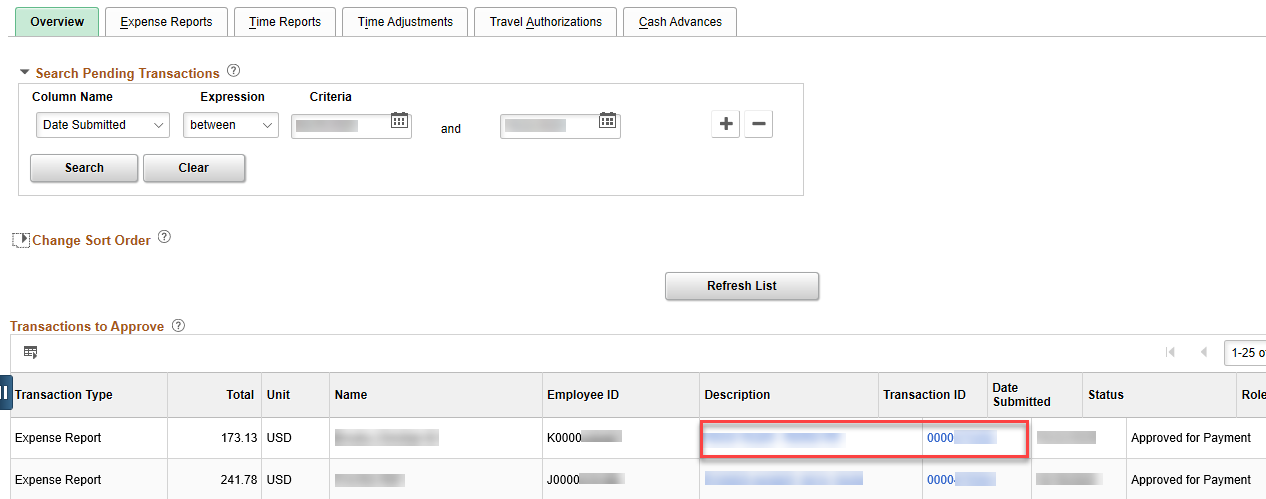 The Overview tab includes all expense documents.  Click the Expense Reports, Travel Authorizations, or Cash Advances tab to search for a specific document type.Reassign Approval Work  Reassign Approval Work  Reassign Approval Work  1To reassign an expense document, search by any of the listed options, enter the criteria for the approver you are reassigning the expense document from, click Search.Navigation:  Expenses > EX Approvals > Reassign Approval WorkAlternate Navigation:  Expenses > Employee Info & Security > Reassign Approval Work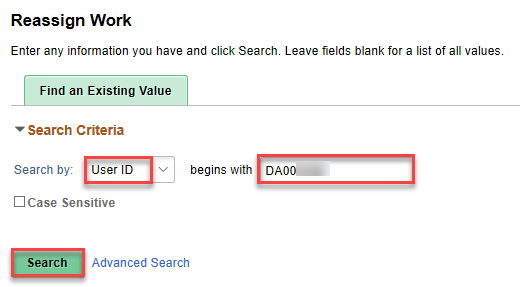 Note:  The screenshot above shows a search by User ID.2Enter the User ID for the approver you are reassigning the expense document to.Select the checkbox for the document to reassign, click Reassign.For multiple documents to reassign, multiple checkboxes can be selected.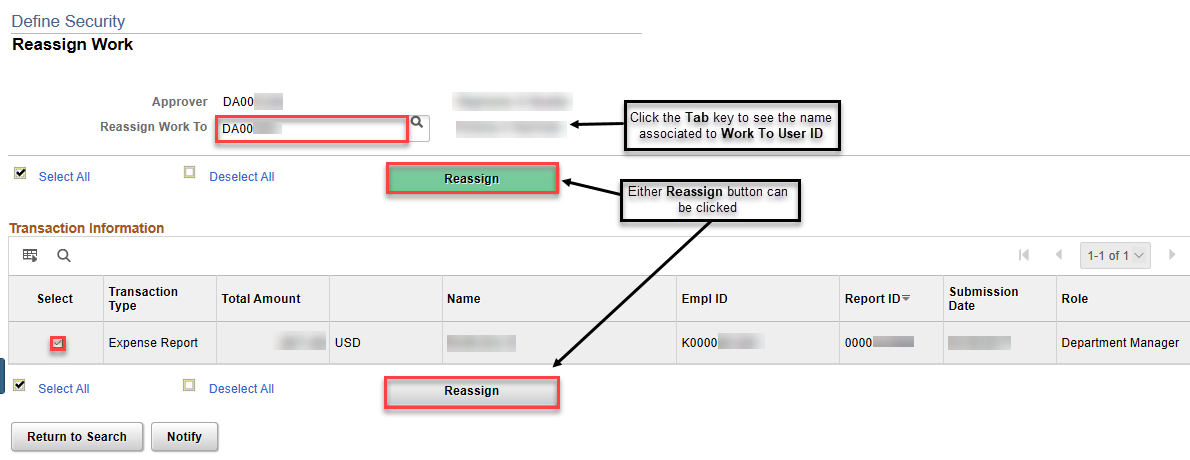 Note:  The approver the expense document is reassigned to must have Agency T&E Approver (KAP_Agy_T_E_Approver) role to approve it. Once the expense document is reassigned:The document no longer shows on the Worklist or Approve Transactions for the approver the document was reassigned from. The document shows on the Worklist and Approve Transactions for the approver the work was assigned to.A line is added to the reassigned document Approval History for the reassignment and includes the approval level/role and name of the approver the document was reassigned to.  The line includes a link to comments which include the user ID for the approver the document was reassigned from and the user ID for the approver the document was assigned to.The reassigned document can be approved as usual.Approver AssignmentThe first-level/HR Supervisor approver is assigned in the employee’s EX Employee Profile on the Organizational Data tab.  See job aid titled Update Profile, Authorize Expense Users for additional detail.Note:  Steps to assign a second-level/Department Expense Manager/Expense Manager are preceded with A.Steps to assign a third-level/Agency Fiscal Office/Prepay Auditor are preceded with B.Approver AssignmentThe first-level/HR Supervisor approver is assigned in the employee’s EX Employee Profile on the Organizational Data tab.  See job aid titled Update Profile, Authorize Expense Users for additional detail.Note:  Steps to assign a second-level/Department Expense Manager/Expense Manager are preceded with A.Steps to assign a third-level/Agency Fiscal Office/Prepay Auditor are preceded with B.Approver AssignmentThe first-level/HR Supervisor approver is assigned in the employee’s EX Employee Profile on the Organizational Data tab.  See job aid titled Update Profile, Authorize Expense Users for additional detail.Note:  Steps to assign a second-level/Department Expense Manager/Expense Manager are preceded with A.Steps to assign a third-level/Agency Fiscal Office/Prepay Auditor are preceded with B.A – Assign a second-level/Department Expense Manager/Expense ManagerA – Assign a second-level/Department Expense Manager/Expense ManagerA – Assign a second-level/Department Expense Manager/Expense ManagerA1To assign a second-level approver, click Find an Existing Value.Navigation:  Expenses > EX Approvals > Approver AssignmentAlternate Navigation:  Expenses > Employee Info & Security > Approver Assignment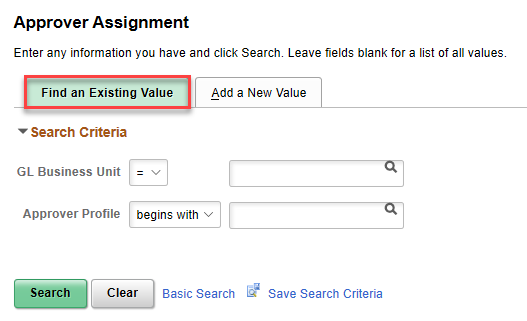 A2Enter your business unit, click Search.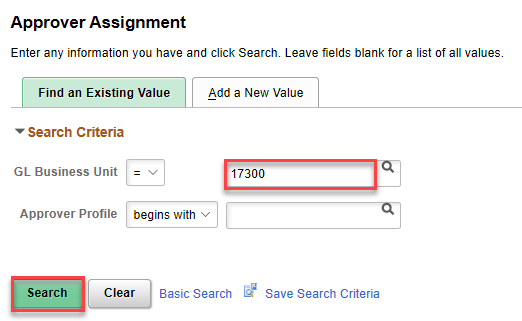 A3Click EXPENSE MANAGER.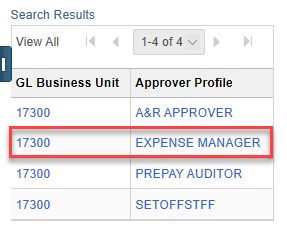 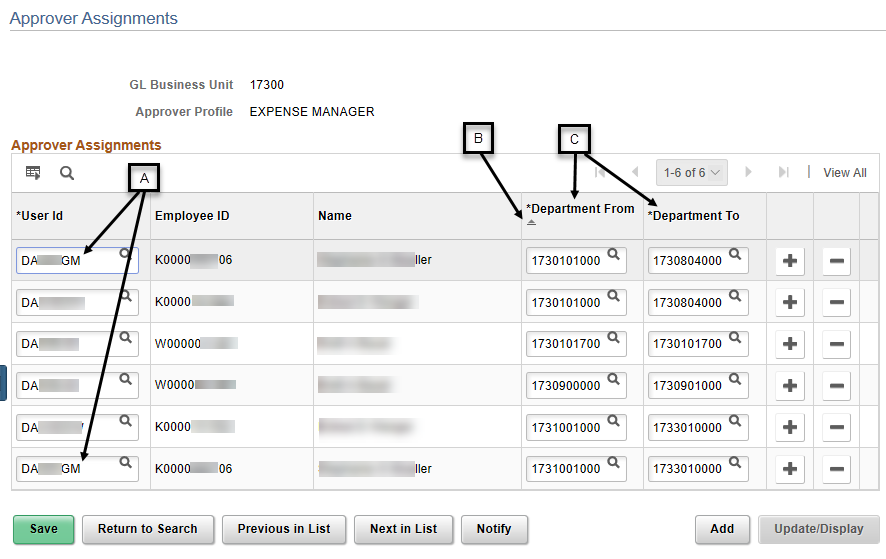 The existing Expense Manager approvers show. A – An approver can be an approver for multiple ranges.B – Approver rows are sorted in Department From ascending order.C – For each approver row, approvals are limited to the department range shown.A4To add an Expense Manager, click any + to add a new row.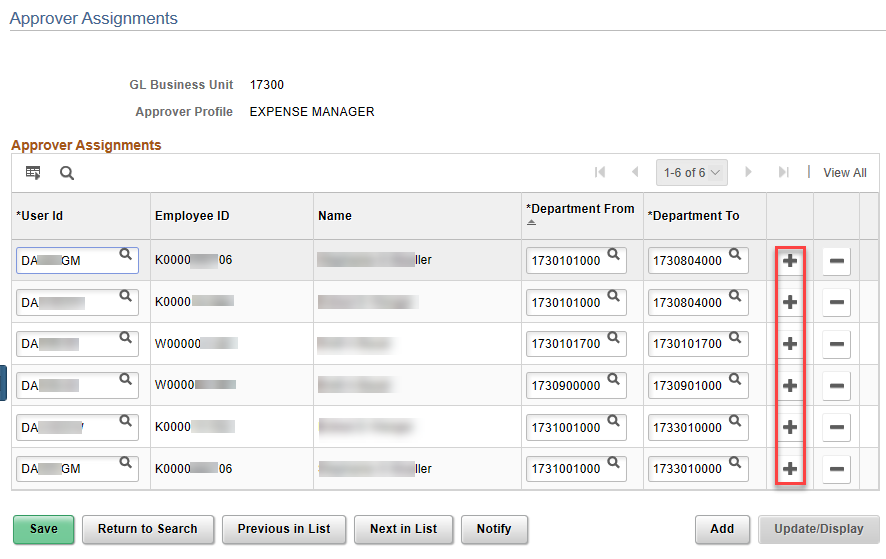 The added row will appear below the row from where the + was clicked. A5On the added row, enter the new approver’s User ID, then enter the range of departments for which the new approver should approve, click Save.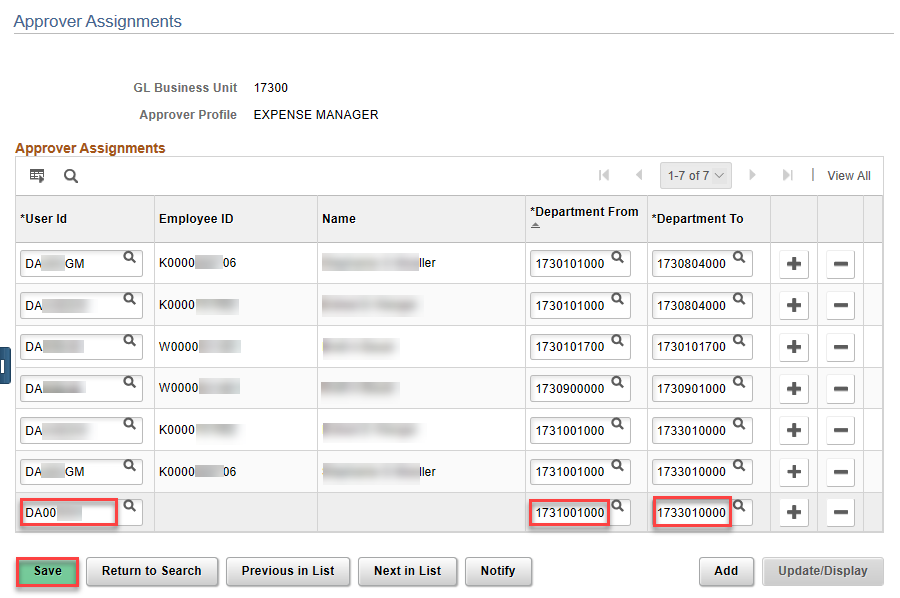 The new approver’s Employee ID and Name auto-populate after Save is clicked.The new row will be sorted in Department From ascending order when the Approver Assignments page is opened thereafter.A6To delete an Expense Manager, click – on the row with the approver to be deleted.Click OK.Click Save.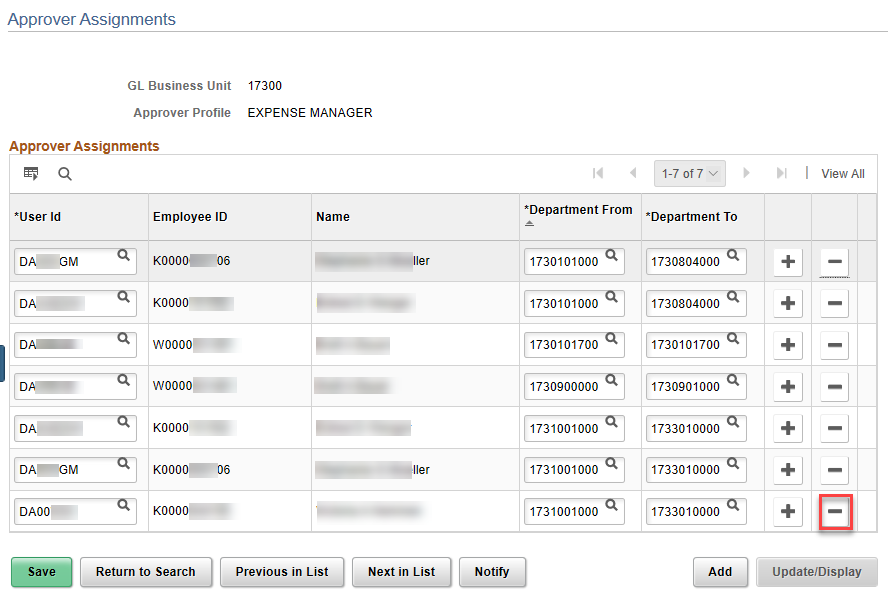 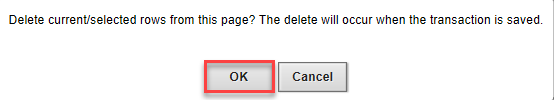 The row with the approver to be deleted no longer shows.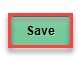 B – Assign a third-level/Agency Fiscal Office/Prepay AuditorB – Assign a third-level/Agency Fiscal Office/Prepay AuditorB – Assign a third-level/Agency Fiscal Office/Prepay AuditorB1To assign a third-level approver, click Find an Existing Value.Navigation:  Expenses > EX Approvals > Approver AssignmentAlternate Navigation:  Expenses > Employee Info & Security > Approver AssignmentB2Enter your business unit, click Search.B3Click PREPAY AUDITOR.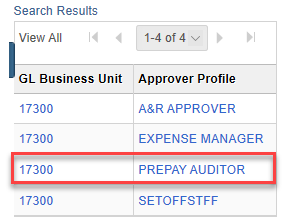 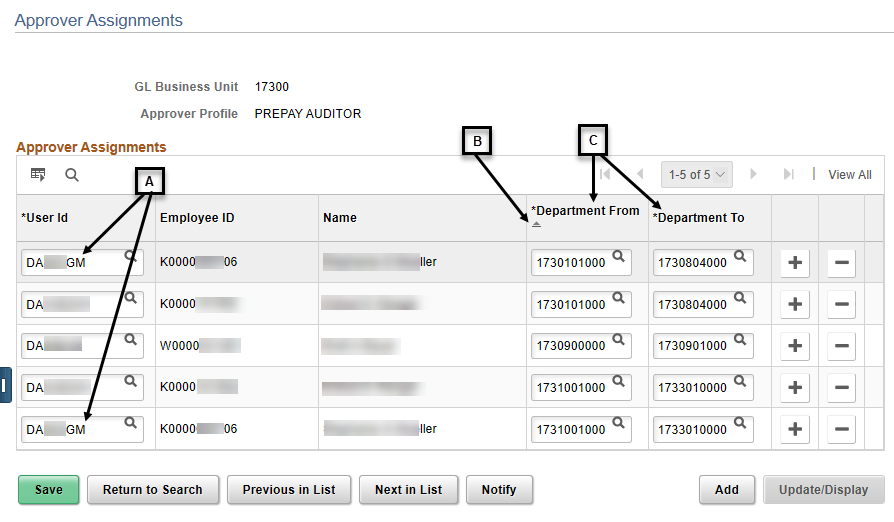 The existing Prepay Auditor approvers show. A – An approver can be an approver for multiple ranges.B – Approver rows are sorted in Department From ascending order.C – For each approver row, approvals are limited to the department range shown.B4To add a Prepay Auditor, click any + to add a new row.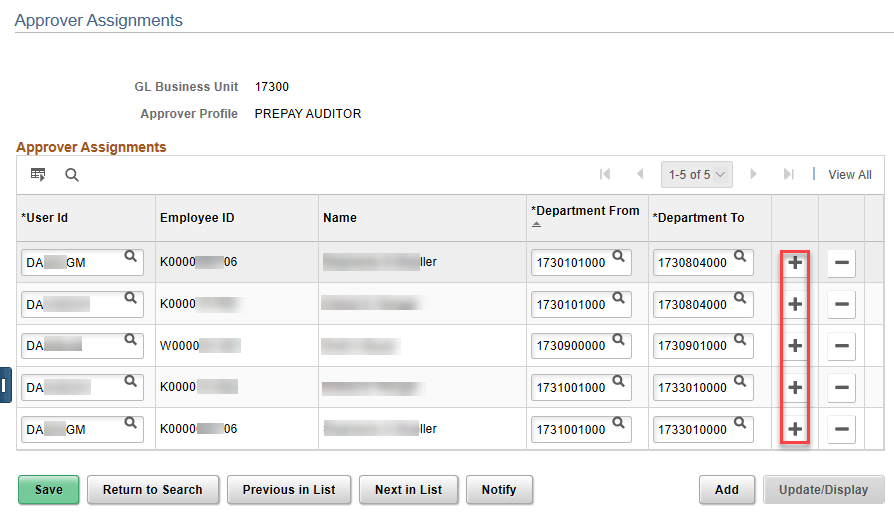 The added row will appear below the row from where the + was clicked. B5On the added row, enter the new approver’s User ID, then enter the range of departments for which the new approver should approve, click Save.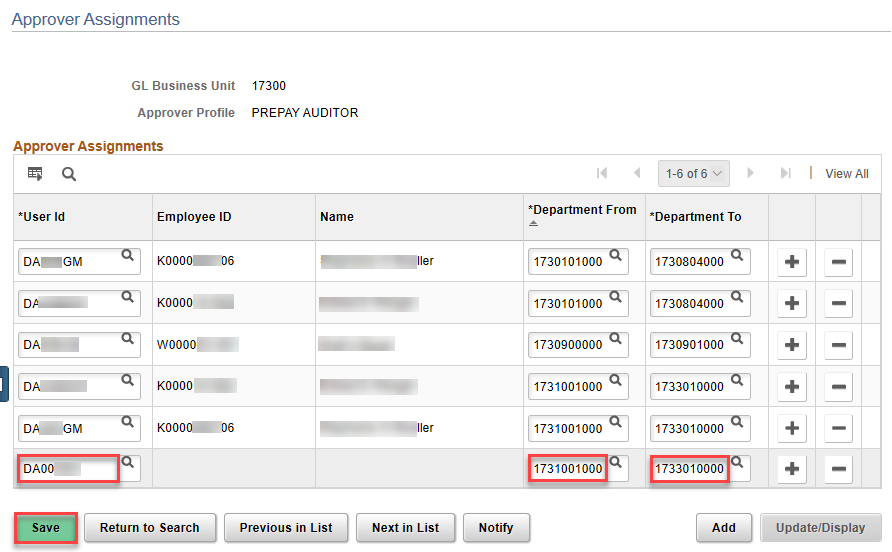 The new approver’s Employee ID and Name auto-populate after Save is clicked.The new row will be sorted in Department From ascending order when the Approver Assignments page is opened thereafter.B6To delete a Expense Manager, click – on the row with the approver to be deleted.Click OK.Click Save.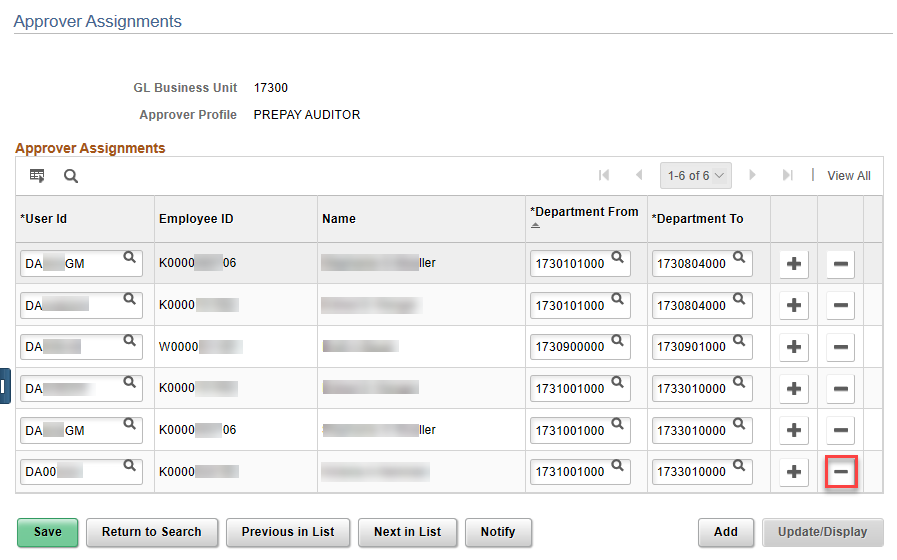 The row with the approver to be deleted no longer shows.